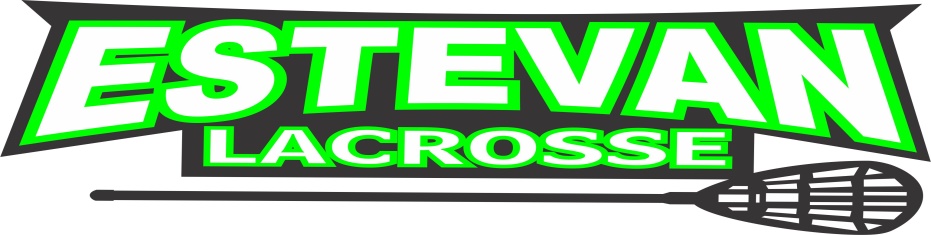 COACH/TRAINER APPLICATION                                               (Mini-Tyke, Tyke, Novice, Peewee, Bantam, Midget, Junior, Senior)	                                (Head Coach, Assistant Coach, Trainer)                                        (Community Development, Competitive Introduction, Competitive Certified)(Online Module required by Sask. Sport Inc.)CHILDREN REGISTERED IN VOLTZ LACROSSEEstevan Voltz Lacrosse AssociationName:Date: Address:Phone:Email:Division Applying For:Position Applying For:Coaching Certification Level:Respect in Sport Certification #:NCCP #:NameDivision